Постоянный комитет по патентному правуДвадцатая сессияЖенева, 27-31 января .программы СОВМЕСТНОГО ИСПОЛЬЗОВАНИЯ РЕЗУЛЬТАТОВ РАБОТЫ патентными ведомствами и использование внешней информации для целей поиска и экспертизыДокумент подготовлен СекретариатомВВЕДЕНИЕ	В соответствии с решением Постоянного комитета по патентному праву (ПКПП), принятым на его 19-й сессии, которая проходила в Женеве 25-28 февраля ., настоящий документ представляет собой основанную на информации, полученной от государств-членов, подборку программ совместного использования результатов работы патентными ведомствами и сведений об использовании внешней информации для целей поиска и экспертизы.	Документ состоит из следующих разделов:  i) различные инициативы по использованию результатов поиска и экспертизы; ii) механизмы ускоренного проведения поиска и экспертизы в ведомстве второй/последующей подачи;  iii) поиск и экспертиза в приоритетном или ускоренном порядке в ведомствах первой подачи;  iv) сотрудничество в области совместного поиска и экспертизы; v) использование возможностей других ведомств в области поиска и экспертизы; vi) платформы и средства для обмена информацией о поиске и экспертизе; и vii) проблемы в области совместного использования результатов работы и инициативы в его поддержку.	На основании записки C.8261 соответствующую информацию, которая позволила Секретариату подготовить настоящую подборку, представили следующие государства-члены и региональные патентные ведомства: Аргентина, Австралия, Венгрия, Германия, Грузия, Замбия, Израиль, Испания, Коста-Рика, Литва, Монако, Норвегия, Перу, Польша, Португалия, Республика Корея, Республика Молдова, Соединенное Королевство, Соединенные Штаты Америки, Турция, Украина, Финляндия, Франция, Швеция, Япония, Европейское патентное ведомство (ЕПВ) и Евразийское патентное ведомство (ЕАПВ) (всего 27).РАЗЛИЧНЫЕ ИНИЦИАТИВЫ ПО ИСПОЛЬЗОВАНИЮ РЕЗУЛЬТАТОВ ПОИСКА И ЭКСПЕРТИЗЫ Ванкуверская группа	Ванкуверская группа была учреждена в . Ведомствами интеллектуальной собственности Австралии, Канады и Соединенного Королевства в целях: i) обмена информацией и опытом по общим вопросам и областям, относящимся к сфере управления национальным ведомством ИС среднего размера; и ii) содействия более эффективному многостороннему подходу к распределению рабочей нагрузки таким образом, чтобы обеспечить соблюдение принципов Договора о патентной кооперации (PCT). 	Инициатива по взаимодействию в рамках Ванкуверской группы (VGME) представляет собой принятый Ванкуверской группой подход, позволяющий эффективным образом избегать ненужной переработки и дублирования в процессе рассмотрения патентных заявок в этих трех ведомствах. Ключевой принцип функционирования VGME состоит в том, что ведомство Ванкуверской группы (ВВГ) будет, в возможных случаях, руководствоваться любым патентом, выданным другим ВВГ, или отчетом о поиске и экспертизе другого ВВГ при подготовке своего собственного отчета по этой же заявке. Ведомство может осуществить дополнительный поиск и экспертизу, если сочтет это необходимым. 	Вышеупомянутый принцип используется ведомством самостоятельно, открыто и действует в отношении всего объема работы, выполняемой этим ведомством. Эксперты получают доступ к работе другого ВВГ через соответствующую платформу, используя инфраструктуру ВОИС. Ведомства Ванкуверской группы  поддерживают постоянное взаимодействие между экспертами, содействующее взаимопониманию, позволяющее свести к минимуму варьирование результатов и способствующее большему доверию к работе друг друга.  	Кроме того, в тех случаях, когда какое-либо ВВГ принимает решение о том, что как минимум один пункт формулы изобретения является допустимым или что на основании заявки будет выдан патент, заявитель будет иметь возможность обратиться в другие ведомства Ванкуверской группы для ускоренного проведения экспертизы соответствующей заявки. Региональные механизмы распределения рабочей нагрузки Программа АСЕАН по сотрудничеству в области патентной экспертизы (ASPEC)	ASPEC является программой распределения рабочей нагрузки между ведомствами ИС государств-членов АСЕАН, которая начала функционировать 15 июня . Программа позволяет участвующим ведомствам ИС стран АСЕАН обмениваться результатами поиска и экспертизы для содействия проведению своего собственного поиска и экспертизы. Участвующее ведомство ИС из региона АСЕАН может принять к сведению эти результаты, но не обязано соглашаться с какими-либо заключениями или выводами, сделанными другим ведомством ИС. В программе участвуют девять стран АСЕАН: Бруней-Даруссалам, Вьетнам, Индонезия, Камбоджа, Лаосская Народно-Демократическая Республика, Малайзия, Сингапур, Таиланд и Филиппины. 	Цели программы состоят в следующем:сокращении объема работы и ускорении процесса рассмотрения: возможность ориентироваться на ранее выполненную работу может помочь эксперту быстрее разработать его собственные критерии или стратегию поиска, уменьшить объем поиска и/или быстрее понять суть заявленного изобретения. Таким образом, возникает возможность более быстрой обработки патентной заявки.повышении качества поиска и экспертизы: другие патентные органы могут иметь доступ к базам данных, которые эксперту недоступны (например, специализированные технические базы данных, местные базы данных, базы данных на других языках). Поэтому возможность опираться на эти результаты поиска и экспертизы может предоставить эксперту информацию о техническом  уровне изобретения и его оценку, к которым он, в противном случае, не мог бы получить доступ.	От заявителя требуется направить во второе ведомство ИС надлежащим образом заполненный формуляр ASPEC, к которому должны прилагаться следующие документы: i) копия отчета о поиске и отчета об экспертизе ("минимальный набор документов") по соответствующей заявке, полученные из ведомства ИС первой подачи; и ii) копия патентных формул, указанных в представляемом минимальном наборе документов. Заявкой на патент в ведомстве ИС первой подачи является соответствующая заявка, если она, на основании притязания на приоритет по Парижской конвенции, связана с патентной заявкой в ведомстве ИС второй подачи, и наоборот; или же патентные заявки в ведомстве ИС первой подачи и в ведомстве ИС второй подачи имеют одинаковое притязание на приоритет со стороны какой-либо другой страны – участницы Парижской конвенции .    Сотрудничество между региональным ведомством и национальными ведомствами его государств-членов 	Проект по совместному использованию результатов (UIP) Европейского патентного ведомства начал реализовываться Австрией, Данией и Соединенным Королевством 28 марта . Позднее к проекту присоединилась Португалия. Данная схема предусматривает конфиденциальный обмен результатами поиска и экспертизы между национальными ведомствами этих стран и ЕПВ с помощью автоматизированной системы до публикации национальных заявок. Эксперт ЕПВ учитывает результаты при проведении экспертизы эквивалентной европейской заявки.  UIP обеспечивает получение трех потоков приоритетных данных: цитирование, документы национального ведомства (отчеты о поиске и письменные заключения) и данные о классификации. 	Когда заявитель из Договаривающегося Государства Евразийской патентной конвенции направляет региональную евразийскую заявку на патент в ЕАПВ и заявляет о притязании на приоритет поданной ранее национальной заявки, ЕАПВ может использовать национальный отчет о поиске применительно к соответствующей национальной заявке, хотя официального требования представлять такой отчет не существует.Двусторонние механизмы распределения рабочей нагрузкиПроект по стратегии обработки заявок в целях быстрой экспертизы (SHARE) 	В . Корейское ведомство интеллектуальной собственности (КВИС) и Ведомство по патентам и товарным знакам США (ВПТЗ США) приступили к выполнению комплексной программы, направленной на развитие двустороннего сотрудничества друг с другом. Программа включает экспериментальный проект SHARE, который предусматривает, что в тех случаях, когда соответствующие заявки направляются в два ведомства, ведомство первой подачи проводит поиск и экспертизу и делится своими заключениями с ведомством второй подачи, с тем чтобы последнее могло в максимально возможной степени использовать работу, выполненную ведомством первой подачи, и свести к минимуму дублирование работы. 	До начала осуществления проекта эксперты КВИС посетили ВПТЗ США по программе обмена экспертами, в рамках которой каждое ведомство представляет обзор своей практики в области поиска и экспертизы. Сообщается, что в результате этой программы ведомствам удалось лучше понять правила и процедуры друг друга.  Инициатива Ведомства Соединенного Королевства по вопросам интеллектуальной собственности (UKIPO)и ВПТЗ США по распределению рабочей нагрузки 	10 ноября 2010 г. ВПТЗ США и UKIPO приступили к реализации программы, предусматривающей использование результатов поиска и экспертизы друг друга применительно к соответствующим патентным заявкам, с тем чтобы оценить преимущества от распределения работы. Программа предусматривает, что при подаче соответствующих заявок и в ВПТЗ США, и в UKIPO, UKIPO проводит поиск и сообщает о полученных результатах ВПТЗ США, следуя обычному процессу публикаций, с тем чтобы ВПТЗ США могло в максимальной степени использовать работу, выполненную UKIPO.  После того как ВПТЗ США завершает свою работу в области поиска и экспертизы, оно публикует результаты своей работы в информационной системе о патентных заявках (PAIR), с тем чтобы UKIPO могло в максимальной степени использовать результаты экспертной работы и свести к минимуму дублирование при проведении последующей обработки заявки. 	Путем  совместного и повторного использования результатов работы ведомства стремятся к повышению эффективности и улучшению качества своих соответствующих процессов в области патентного поиска и экспертизы. В рамках данной программы предусмотрены инициативы по обучению экспертов особенностям патентной системы другого ведомства и его практики проведения экспертизы.Одностороннее использование отчетов о поиске и экспертизе и другой доступной информации 	Эксперты многих патентных ведомств в одностороннем порядке используют отчеты о поиске и экспертизе и другую доступную информацию по соответствующим заявкам, предоставляемую другими ведомствами в целях оказания содействия в проведении экспертизы национальных заявок. Они могут получать такую информацию напрямую из открытых баз данных других патентных ведомств в Интернете. Несмотря на то, что в законодательстве некоторых стран явным образом указано, что эксперты должны или могут использовать результаты поиска и экспертизы других ведомств, если таковые имеются, эксперты могут опираться на такую информацию только в той мере, в какой это возможно и применимо по соответствующему национальному законодательству. По необходимости они могут проводить дополнительную экспертизу.	Помимо использования результатов работы других национальных патентных ведомств во многих странах экспертов призывают или просят использовать результаты работы, подготовленные Международным поисковым органом (МПО) и Органом международной предварительной экспертизы (ОМПЭ) в рамках PCT. Некоторые патентные ведомства сообщили о том, что они всегда используют результаты работы PCT, а также осуществляют поиск по техническому уровню, который может не обнаруживаться МПО. Например, использование полученных ранее результатов поиска и экспертизы регулируется патентным законодательством Испании, предусматривающим снижение пошлины за поиск в тех случаях, когда у ведомства имеется возможность воспользоваться отчетом о международном поиске или международным предварительным заключением о патентоспособности, подготовленным компетентными МПО и ОМПЭ.Обязанность заявителей представлять результаты, полученные в других странах 	В соответствии с патентным законодательством многих стран заявителю следует или может потребоваться представить информацию, касающуюся поиска в отношении технического уровня изобретения, принятия или отклонения соответствующих заявок в других странах, с тем чтобы эта дополнительная информация могла быть использована экспертом для содействия или помощи ему в проведении поиска и экспертизы национальной заявки (национальных заявок). Несмотря на возможные различия в национальном и региональном законодательстве, при непредоставлении такой информации в установленные скрои заявка может быть сочтена отозванной. Например, в соответствии с правилом 141(1) и правилом 70b Имплементационного регламента Европейской патентной конвенции (ЕПК) заявитель, притязающий на приоритет, должен представить копию результатов любого поиска, выполненного органом, в который была направлена предыдущая заявка, вместе с заявкой на европейский патент; в случае заявки в рамках системы Euro-PCT - после начала европейского этапа рассмотрения, или без промедления, как только такие результаты были доведены до его сведения. Тем не менее, правило 141(2) ЕПК разрешает ЕПВ освобождать заявителей от выполнения вышеупомянутой обязанности в тех случаях, когда между ведомствами существует соглашение об обмене результатами поиска. Если соответствующая копия не была направлена вместе с заявкой, то заявителю предлагается направить в установленные сроки такую копию или заявление о том, что он не располагает результатами поиска. Если заявитель не дает ответа в течение установленного времени, то заявка на европейский патент будет считаться отозванной.МЕХАНИЗМЫ УСКОРЕННОГО ПРОВЕДЕНИЯ ПОИСКА И ЭКСПЕРТИЗЫ В ВЕДОМСТВЕ ВТОРОЙ/ПОСЛЕДУЮЩЕЙ ПОДАЧИ Ускоренная схема PCT 	По состоянию на 28 мая 2010 г. в Соединенном Королевстве заявители могут попросить использовать ускоренную экспертизу в рамках национальной фазы рассмотрения, если их международная заявка в рамках системы РСТ получила позитивный международный предварительный отчет о патентоспособности. Это содействует эффективному использованию результатов работы, проводимой в рамках международного этапа по системе РСТ.Механизм ускоренного патентного делопроизводства (PPH)Двусторонние PPH 	Согласно двусторонним соглашениям PPH, если ведомство первой подачи сочло патентные формулы, содержащиеся в заявке, патентоспособными, то заявитель может попросить провести ускоренную экспертизу соответствующей заявки в ведомстве второй подачи. Это ведомство может использовать позитивные результаты поиска и экспертизы ведомства первой подачи, избегая таким образом дублирования работы и ускоряя процесс экспертизы. Механизм PPH начал функционировать в 2006 г. в качестве экспериментальной программы ВПТЗ США и Японского патентного ведомства (ЯПВ), и с того времени начал использоваться многими другими ведомствами. Механизм PCT-PPH распространил эту программу на заявки, получившие позитивную оценку в результате работы, проведенной МПО или ОМПЭ.	Важным принципом функционирования механизма PPH, который подчеркивался в ответах участвующих в нем стран, является то, что каждое участвующее ведомство проводит свои собственные поиск и экспертизу в соответствии со своим национальным законодательством. Результаты поиска или юридические заключения, сделанные другим ведомством, не имеют обязывающего характера. Результаты работы ведомства, которое первым провело экспертизу заявки, используются только для того, чтобы улучшить стартовую позицию ведомства, проводящего последующую экспертизу.	В ответах следующих стран было указано, что их ведомства заключили различные соглашения PPH с другими ведомствами ИС (см. таблицу ниже): Австралия (AU), Венгрия (HU), Германия (DE), Израиль (IL), Испания (ES), Норвегия (NO), Польша (PL), Португалия (PT), Республика Корея (KR), Соединенное Королевство (UK), Соединенные Штаты Америки (US), Финляндия (FI), Швеция (SE) и Япония (JP).Механизм РРН пяти ведущих ведомств ИС 	Пять крупнейших ведомств ИС мира (IP5), а именно ЕПВ, ЯПВ, КВИС, ГВИС КНР и ВПТЗ США решили приступить к реализации комплексной экспериментальной программы IP5 PPH, начиная с января 2014 г. Соглашения PPH, действующие в настоящее время между ведомствами IP5, будут интегрированы в эту общую схему. В рамках этой экспериментальной программы предусматривается реализация процедур патентной экспертизы по уже используемой в IP5 ускоренной схеме, с тем чтобы повысить скорость и эффективность процедуры получения патентов. В соответствии с программой, заявители, чьи патентные формулы были признаны патентоспособными одним ведомством, могут обратиться с просьбой об ускоренной обработке их соответствующих находящихся на рассмотрении заявок в других ведомствах IP5. При выполнении этой задачи соответствующие ведомства будут также использовать результаты уже выполненной работы в той мере, в какой это практически осуществимо. Просьбы об использовании PPH могут направляться в любое ведомство IP5 как на основе результатов работы в рамках системы PCT, так и на основе результатов работы на национальном этапе, которые были получены одним из ведомств IP5. Глобальный механизм ускоренного патентного делопроизводства (GPPH)	Североевропейский патентный институт и ведомства ИС следующих стран намереваются приступить к реализации механизма GPPH 6 января 2014г.: Австралия, Дания, Испания, Канада, Норвегия, Португалия, Республика Корея, Российская Федерация, Соединенное Королевство, Соединенные Штаты Америки, Финляндия и Япония (в общей сложности 13 стран). 	Экспериментальный механизм GPPH позволит заявителям обращаться с просьбой об ускоренной экспертизе их заявок на патенты в любое ведомство, участвующее в этом проекте, если их патентные формулы получили позитивную оценку любого другого ведомства, участвующего в проекте. В рамках проекта предусматривается использование единого набора квалификационных требований, а цель состоит в том, чтобы упростить и улучшить функционирование существующей сети PPH.ПОИСК И ЭКСПЕРТИЗА В ПРИОРИТЕТНОМ ИЛИ УСКОРЕННОМ ПОРЯДКЕ В ВЕДОМСТВАХ ПЕРВОЙ ПОДАЧИ Япония — стратегия быстрой передачи информации (JP-FIRST)	JP-FIRST — это программа, в рамках которой ЯПВ  в приоритетном порядке проводит экспертизу заявок, на основе которых подаются заявки за рубежом (т.е. заявок, в связи с которыми в соответствии с Парижской конвенцией предоставляется приоритет при подаче заявок в других странах).	С помощью этой программы планируется достигнуть следующих целей:содействие в приобретении соответствующих прав за рубежом:  результатами, предоставляемыми Японией в рамках этой программы, смогут пользоваться патентные эксперты в различных ведомствах.  Предполагается, что благодаря этому будет достигнуто высокое качество экспертизы,  в результате чего заявители смогут оформить серьезно и надежно защищенные права за рубежом;уменьшение объема работы, связанной с проведением экспертизы, во всем мире:  как ожидается, в долгосрочной перспективе объем работы, связанной с проведением экспертизы, в каждом ведомстве сократится вследствие совместного использования результатов работы в разных странах.  После повышения эффективности процесса проведения экспертизы можно будет сократить сроки проведения экспертизы по всему миру, в том числе в Японии.  Программа передачи информации по заявкам ведомством первой подачи (FLASH 2.0)	Программа FLASH — специальный инструмент для реализации концепции SHARE, согласно которой ведомства направляют основные усилия на рассмотрение тех заявок, в случае с которыми они являются ведомствами первой подачи (ВПП).  Программа FLASH призвана обеспечить максимально широкое совместное использование результатов работы патентными ведомствами с помощью системы обмена уведомлениями, благодаря которой ведомства будут в кратчайшие сроки получать доступ к результатам поиска и экспертизы, проводимых ВПТЗ.  В рамках этого экспериментального проекта с помощью программы FLASH достигается максимальная отдача от использования существующей системы обмена приоритетными документами, созданной ведомствами Соглашения о трехстороннем сотрудничестве, т.е. ЕПВ, ЯПВ и ВПТЗ. 	Когда заявитель подает заявку в ВПТЗ, а затем направляет соответствующую заявку в какое-либо другое из ведомств Соглашения о трехстороннем сотрудничестве, испрашивая приоритет на основе заявки, поданной в ВПТЗ, он может запросить приоритетный документ через существующую систему обмена приоритетными документами (PDX).  Такая просьба о предоставлении приоритетного документа ВПТЗ послужит для ВПТЗ сигналом о том, что оно является ВПП.  После этого ВПТЗ ускорит процедуру поиска и экспертизы указанной заявки, с тем чтобы в кратчайшие сроки передать результаты поиска и экспертизы ЯПВ и ЕПВ.  Помимо этого ВПТЗ направит ведомствам Соглашения о трехстороннем сотрудничестве уведомление о готовности результатов и передаст им эти результаты с помощью инструментов File Wrapper Access (FWA)/PAIR. СОТРУДНИЧЕСТВО В ОБЛАСТИ СОВМЕСТНОГО ПОИСКА И ЭКСПЕРТИЗЫСовместный экспериментальный проект поиска и экспертизы по патентным заявкам, поданным по процедуре PCT (CS&E)	В мае 2010 г. ЕПВ, КИПО и ВПТЗ начали экспериментальный проект поиска и экспертизы по патентным заявкам, поданным по процедуре PCT.  Цель этого проекта заключалась в том, чтобы обеспечить совместную работу над заявками по процедуре PCT экспертов из разных органов в различных регионах и говорящих на разных языках, и дать им возможность готовить высококачественные отчеты о международном поиске (ОМП) и письменные мнения международного поискового органа (ПМ МПО).  	В рамках этого экспериментального проекта эксперт ведомства, выступающего в качестве МПО для данной заявки по процедуре PCT, анализировал заявку, выбирал стратегию поиска, проводил поиск и подготавливал проект предварительных ОМП и ПМ МПО.  После этого предварительные ОМП и ПМ МПО передавались двум экспертам, занимающимся этой заявкой в двух других ведомствах.  Эти эксперты делали замечания или дополнения по предварительным документам, подготовленным первым экспертом, и он составлял с их учетом итоговые ОМП и ПМ МПО.  	После успешного завершения первой экспериментальной программы CS&E была начата вторая экспериментальная программа, рассчитанная на год, в которой было задействовано большее число экспертов и заявок по процедуре PCT.   Второй экспериментальный проект завершился в октябре 2012 г.	 В мае 2013 г. рабочая группа по PCT пришла к выводу, что на данном этапе внедрение схемы работы CS&E на постоянной основе будет преждевременным.  Тем не менее рабочая группа продолжает рассмотрение этой концепции и с этой целью начала третью экспериментальную программу.  КИПО, Совместная программа определения технического уровня изобретения  	КИПО осуществляет Совместную программу определения технического уровня изобретения, которая распространяется на обычные патентные заявки, поданные в патентные ведомства стран, участвующих в программе.  Эта программа нацелена на повышение качества экспертизы, проводимой ведомствами-участниками, и формирование основ для совместного использования результатов экспертизы.  В рамках этой программы КИПО сотрудничает с ведомствами Китая, Германии, Японии, Российской Федерации, Великобритании и Соединенных Штатов Америки и других стран.	В рамках этой программы эксперты стран-участниц совместными усилиями проводят патентную экспертизу по обычным патентным заявкам, поданным в каждой стране, анализируют результаты экспертизы и определяют технический уровень изобретения, проводят сравнение практики экспертизы и обмениваются практическими знаниями и умениями в области экспертизы.  Помимо этого они посещают другие ведомства для изучения их систем и практики в области экспертизы, укрепления понимания патентных систем друг друга и определения сильных сторон этих систем.  ИСПОЛЬЗОВАНИЕ ВОЗМОЖНОСТЕЙ ДРУГИХ ВЕДОМСТВ В ОБЛАСТИ ПОИСКА И ЭКСПЕРТИЗЫ Соглашение между Монако и ЕПВ	В целях повышения качества патентов в 2008 г. Княжество Монако  подписало с ЕПВ соглашение, в соответствии с которым при подаче заявки на национальный патент, если в ней содержится явно выраженная просьба заявителя, ЕПВ составляет отчет о поиске по уровню техники, с тем чтобы заявитель мог оценить возможность получения европейского патента.  Соглашение между Турецким патентным институтом (ТПИ) и другими ведомствами	Турецкий патентный институт (ТПИ) с 2005 г. ведет подготовку отчетов о поиске и заключений экспертизы для некоторых классов патентных заявок по МПК.  Подготовкой же отчетов о поиске и заключений экспертизы по другим классам заявок занимаются ведомства, заключившие с ТПИ соглашение, такие как ЕПВ, Роспатент и Шведское патентное ведомство.  Однако с 2016 г. ТПИ планирует составлять отчеты о поиске и заключения экспертизы для всех классов по МПК.ПЛАТФОРМЫ И СРЕДСТВА ДЛЯ ОБМЕНА ИНФОРМАЦИЕЙ О ПОИСКЕ И ЭКСПЕРТИЗЕ Система централизованного доступа к результатам поиска и экспертизы ВОИС (CASE)	Система WIPO CASE — платформа для обмена информацией, касающейся поиска и экспертизы, между участвующими в ней ведомствами ИС.  Эта система была разработана Международным бюро по просьбе ведомств Ванкуверской группы.  В настоящее время она используется для обмена документами между экспертами этих трех ведомств.  	С марта 2013 г. к этой системе может присоединиться любое патентное ведомство, которое направит уведомление Международному бюро в соответствии с Основными положениями этой системы.  При этом ведомство выбирает, в каком качестве оно желает выступать:  депонирующего ведомства или только осуществляющего доступ ведомства — а также определяет технические условия обмена документами с системой.  Базы данных, позволяющие другим ведомствам пользоваться информацией, имеющей отношение к поиску и экспертизе Усовершенствованная сеть данных в области промышленной собственности (AIPN)	AIPN — система на базе интернета, с помощью которой эксперты в разных странах могут пользоваться информацией из досье и получать данные о статусе заявки, проходящей экспертизу в ЯПВ.  О каждой заявке, в частности, предоставляется следующая информация:  данные о патентах-аналогах, правовой статус, цитируемые документы, полный текст публикаций, дело по заявке (например, действия ведомства, отчеты о поиске, изменения и аргументы, примечания эксперта)).  Почти вся информация переводится на английский язык с помощью японско-английского средства машинного перевода.  Помимо этого, в марте 2013 г. AIPN была снабжена функцией многоязычного машинного перевода.  По состоянию на апрель 2013 г. AIPN могли пользоваться в 61 стране/организации.  Система поиска информации о патентных заявках США (PAIR)	Система PAIR — простое и надежное средство поиска и загрузки информации, касающейся статуса патентных заявок.  Система PAIR работает в виде двух приложений:  общедоступное приложение PAIR и закрытое приложение PAIR.  С помощью общедоступного приложения PAIR можно получить доступ к выданным патентам и опубликованным заявкам.  С помощью закрытого приложения PAIR можно с использованием цифрового сертификата в режиме реального времени отслеживать статус и историю находящейся на рассмотрении заявки.  Корейская сеть патентной информации, работающая в режиме он-лайн (K-PION)	K-PION — это сервис машинного перевода с корейского на английский язык, предоставляемый КИПО в помощь патентным экспертам других ведомств, занимающимся подготовкой ссылок на корейскую патентную информацию и ее  обзоров.  В нем предлагаются оригинальные тексты и соответствующий перевод на английский язык следующей информации:  (i) дело по заявке (библиографические данные, история сделок, документ о публикации) в том числе для заявок, опубликованных КИПО;  (ii) поиск по английским ключевым словам по корейским патентным рефератам (KPA);  и (iii) дело по международной заявке, поданной в КИПО по процедуре PCT.  Европейский патентный реестр 	Европейский патентный реестр — работающая в режиме он-лайн база данных, в которой содержатся сведения о процедурном и правовом статусе заявок, находящихся на рассмотрении в ЕПВ.  В ней приводится вся общедоступная информация по европейским патентным заявкам и о прохождении ими процедуры выдачи патента, в том числе информация о возражениях, переписке между патентными поверенными и ЕПВ и др.  Этот сервис позволяет знакомиться с материалами открытых заявок, причем плата за его использование не взимается.Внешние базы данных для поиска информации, необходимой для поиска и экспертизы 	Некоторые страны сообщили, что их ведомства ИС пользуются следующими внешними базами данных для поиска информации, необходимой для поиска и экспертизы:  Средства для совместного использования результатов работы в рамках ИС5	Многие программы совместного использования результатов работы опираются на различные средства, призванные помочь экспертам в обмене сообщениями и ссылками, доступе к информации и т.д.  Ниже приведен ряд примеров инициатив, начатых в рамках ИС5 с целью расширения доступа к данным по аналогичным патентам и результатам поиска и совместного использования стратегий поиска.  Совместная патентная классификация (СПК)	СПК появилась как совместный партнерский проект ВПТЗ и ЕПВ, которые договорились о сближении своих существующих систем классификации (ECLA и USPC соответственно) и переходе на некую общую схему классификации.  Как ожидается, в результате этого проекта повысится эффективность поиска для всех участвующих в нем ведомств.  Система общего цитирования документов (CCD)	CCD призвана обеспечить единый канал доступа к новейшим данным о противопоставленных материалах по патентным заявкам в ведомствах ИС5.  В ней собирается информация об уровне техники, представленная всеми участвующими ведомствами для патентов, аналогичных поданной патентной заявке, благодаря чему результаты поиска, проведенного несколькими ведомствами в отношении одного и того же изобретения, отражаются на одной странице.  ПРОБЛЕМЫ В ОБЛАСТИ СОВМЕСТНОГО ИСПОЛЬЗОВАНИЯ РЕЗУЛЬТАТОВ РАБОТЫ И ИНИЦИАТИВЫ В ЕГО ПОДДЕРЖКУ	Немало государств подчеркнуло в своих ответах преимущества использования внешних отчетов о результатах поиска и заключений экспертизы и программ совместного использования результатов работы.  В некоторых из этих ответов содержались и указания на трудности, связанные с этими процессами.  	Понимание и удовлетворение требований различных законодательств и практики: Одним из препятствий на пути эффективного использования результатов поиска и экспертизы иностранных ведомств были названы использование ведомствами разных стандартов и понимание этих различий.  В частности, по сообщениям, различия в практике ведомств и в практике толкования притязаний, в том числе оценка измененных притязаний, а также различия в системах классификации, использующихся ведомствами, затрудняют использование результатов поиска и экспертизы, проведенных другими ведомствами.  Кроме того, отчеты о поиске и заключения экспертизы не всегда доступны для использования другими ведомствами в связи с различиями в порядке патентного делопроизводства в различных ведомствах.  	Конфиденциальный характер заявок:  Еще одним правовым препятствием для совместного использования результатов поиска и экспертизы  является то, что в патентном законодательстве некоторых стран может быть предусмотрен запрет на разглашение подробностей экспертизы другим ведомствам, если экспертиза проводится до публикации заявки.  	Разные языки:  С точки зрения некоторых, основную трудность для использования результатов поиска и экспертизы иностранных ведомств составляет языковой барьер, т.к. обычно ведомства составляют такую документацию на своей национальном языке, вследствие чего экспертам других ведомств бывает трудно или невозможно использовать эти документы.  	Одним из элементов, способствующих преодолению этих трудностей и успешному совместному использованию результатов работы, было названо содействие пониманию различий в законодательстве и принятых в ведомствах процедурах  с помощью программ обмена экспертами.  Для углубления такого понимания в рамках ряда описанных ниже проектов были проведены различные учебные мероприятия и реализованы программы обмена экспертами.  Кроме того, в одном из ответов предлагалось в целях повышения эффективности совместного использования результатов работы согласовать все законодательства.  	Было выдвинуто предложение о том, чтобы ведомства через доступные в режиме он-лайн базы данных размещали в открытом доступе историю ведения дел по заявкам на патенты, с тем чтобы патентные эксперты других ведомств могли без труда пользоваться результатами поиска и экспертизы в связи с патентными заявками по аналогичным изобретениям.  Был реализован ряд проектов, которые описаны выше, в рамках которых ведомство первой подачи в приоритетном порядке проводит экспертизу заявок, на основе которых будет подана заявка за рубежом, и предоставляет результаты этой экспертизы другим участвующим в проекте ведомствам в кратчайший срок.  	В связи с законами, в которых предусмотрен запрет на передачу подробностей экспертизы другим ведомствам, некоторые патентные ведомства, где существуют такие правила, принимают участие в программах совместного использования результатов работы на основе конфиденциальности при том понимании, что другие патентные ведомства не будут размещать указанные результаты в открытом доступе.  Парламент Великобритании в настоящее время рассматривает законопроект по вопросам ИС, в соответствии с которым будет расширен объем информации, которой ведомство ИС может обмениваться на правах конфиденциальности с другими ведомствами ИС в период, предшествующий публикации.  	В связи с языковым барьером некоторые государства-члены предложили сосредоточить усилия по содействию использованию результатов поиска и экспертизы, проведенных иностранными ведомствами, помимо прочего, на совершенствовании средств машинного перевода.  [Конец документа]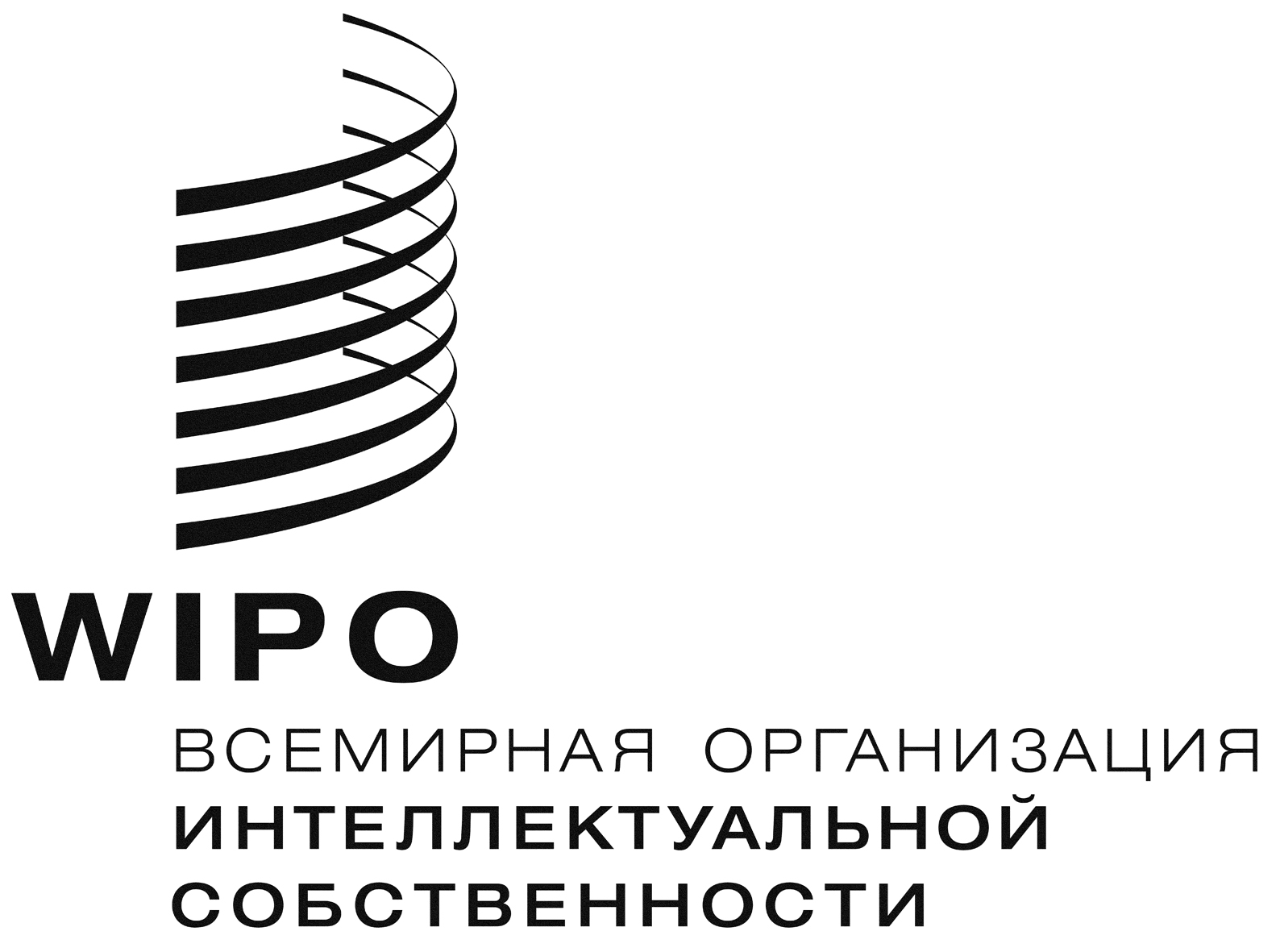 RSCP/20/8    SCP/20/8    SCP/20/8    оригинал:  английскийоригинал:  английскийоригинал:  английскийдата:  4 декабря 2013 г.дата:  4 декабря 2013 г.дата:  4 декабря 2013 г.Партнеры по механизму PPH и/или PCT-PPH AUUSFIAT, CA, CN, ES, HU, IL, JP, KR, RU, USDECA, CN, JP, KR, UK, USESCA, FI, JP, KR, MX, PT, RU, USHUAT, FI, JP, KR, PT, USILCA, DK, FI, JP, USJPAT, CA, CN, ES, FI, HU, IL, KR, RU, SE, UK, US, EA, EP, NPI (и другие)PLCN, JPPTES, HU, JP, USNOJP, USKRAT, CA, CN, DK, ES, FI, DE, HU, JP, MX, RU, SG, UK, USSEJP, KR, USUKCA, DE, JP, KR, USUSAT, AU, CA, CN, CO, CZ, DE, DK, ES, FI, HU, IL, IS, JP, KR, MX, NI, NO, PH, PT, RU, SE, SG, UK, EP, NPI, TIPOАргентинаEspacenet, Epoline, базы данных ВПТЗ и Японского патентного ведомстваКоста-РикаCadopat, PatBaseФинляндияРазличные базы данных, в том числе  EPODOC, WPI, Европейский патентный реестр, PATENTSCOPEВенгрияEPOQUE Net, STN и веб-сайты различных национальных ведомствИзраильEPOQUE Net, Thomson Innovation, STN, Derwent World Patent Index (через STN), Questel и все базы данных, находящиеся в свободном доступеРеспублика МолдоваEspacenet, PATENTSCOPE и другие специализированные базы данныхПеруРазличные базы данных, в том числе такие, как Espacenet, Epoline, PAIR, база данных ЯПВ, PATENTSCOPE, OEPM и LATIPATПольшаЕвропейский патентный реестр, PAIR, K-PION и AIPN  ПортугалияЕвропейский патентный реестр, PATENTSCOPE, а также веб-сайты других национальных ведомств Республика КореяКорейская многофункциональная система патентного поиска (KOMPASS), а также 24 внешних базы данных, таких как IEEE, Nature, STN (CAS)ШвецияEPOPQUE Net и другие имеющиеся базы данных, доступ к которым предоставляется через эту систему ЕПВТурцияEPOPQUE Net, EspacenetУкраинаРазличные базы данных, в том числе EPOQUE Net, REAXYS, STN, Derwent World Patent Index, Espacenet, CISPATENT, и программа WIPO ARDI.  Помимо этого 10 иностранных коммерческих баз данных, фонды 59 крупнейших национальных и специализированных библиотек и более 20 источников патентной информации в электронном видеВеликобританияПредназначенные для специалистов базы данных по патентам и множество других, не связанных с патентами баз данных.  В их числе EPOQUE Net, STN (CAS), EBI-EMBL, IEEE Xplore, Springer Link, Derwent World Patent Index, глобальное собрание рефератов патентной документации, полнотекстовые версии патентной документации, в том числе публикаций на китайском, японском и корейском языках в переводе на английский, Elsevier Science Direct, Springer Journals, BIOSIS, Inspec, MEDLINE, PUBCHEM, Traditional Chinese Medicine, цифровая библиотека по  традиционным знаниям и другие ресурсы по вопросам традиционных знаний, IBM Technical Disclosure Bulletin, Цифровая библиотека Общества геофизиков-изыскателей, журналы Института физики, журналы Американского института физики, различные стандарты, в том числе в области телекоммуникаций и машиностроения, журналы Института инженеров по электронике и радиоэлектронике и ресурс IP.com